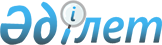 Об утверждении нормативов субсидий, критериев к получателям субсидий, сроков подачи заявки на получение субсидий на удешевление стоимости затрат на корма маточному поголовью сельскохозяйственных животных на 2021 годПостановление Восточно-Казахстанского областного акимата от 9 декабря 2021 года № 351. Зарегистрировано в Министерстве юстиции Республики Казахстан 15 декабря 2021 года № 25815
      В соответствии с пунктом 2 статьи 27 Закона Республики Казахстан "О местном государственном управлении и самоуправлении в Республике Казахстан", подпунктом 18) пункта 2 статьи 7 Закона Республики Казахстан "О государственном регулировании развития агропромышленного комплекса и сельских территорий", в целях реализации приказа Министра сельского хозяйства Республики Казахстан от 15 марта 2019 года № 108 "Об утверждении Правил субсидирования развития племенного животноводства, повышения продуктивности и качества продукции животноводства" (зарегистрированного в Реестре государственной регистрации нормативных правовых актов за № 18404), Восточно-Казахстанский областной акимат ПОСТАНОВЛЯЕТ:
      1. Утвердить:
      1) нормативы субсидий на удешевление стоимости затрат на корма маточному поголовью сельскохозяйственных животных на 2021 год согласно приложению 1 к настоящему постановлению;
      2) критерии к получателям субсидий и сроки подачи заявки на получение субсидий на удешевление стоимости затрат на корма маточному поголовью сельскохозяйственных животных на 2021 год согласно приложению 2 к настоящему постановлению.
      2. Управлению сельского хозяйства области в установленном законодательством Республики Казахстан порядке обеспечить:
      1) государственную регистрацию настоящего постановления в Министерстве юстиции Республики Казахстан;
      2) размещение настоящего постановления на интернет-ресурсе акимата Восточно-Казахстанской области после его официального опубликования.
      3. Контроль за исполнением настоящего постановления возложить на заместителя акима области по вопросам агропромышленного комплекса.
      4. Настоящее постановление вводится в действие со дня его первого официального опубликования.
      "СОГЛАСОВАН" Министерство сельского хозяйства Республики Казахстан Нормативы субсидий на удешевление стоимости затрат на корма маточному поголовью сельскохозяйственных животных на 2021 год Критерии к получателям субсидий и сроки подачи заявки на получение субсидий на удешевление стоимости затрат на корма маточному поголовью  сельскохозяйственных животных на 2021 год
      Расшифровка аббревиатур:
      ИБСПР – информационная база селекционной и племенной работы;
      БДИСЖ – база данных по идентификации сельскохозяйственных животных;
      ИСС - информационная система субсидирования.
					© 2012. РГП на ПХВ «Институт законодательства и правовой информации Республики Казахстан» Министерства юстиции Республики Казахстан
				
      Аким  Восточно-Казахстанской области 

Д. Ахметов
Приложение 1 к постановлению 
Восточно-Казахстанского 
областного акимата 
от 9 декабря 2021 года № 351
№
Направление
субсидирования
Единица измерения
Нормативы субсидий
на 1 единицу, тенге
Субсидируемый объем, голов
Объем субсидий, тысяч тенге
1.
Удешевление стоимости затрат на корма маточному поголовью сельскохозяйственных животных:
голова
-
-
-
1.1.
Маточное поголовье крупного рогатого скота
голова
5 000
26 000
130 000
Всего:
130 000Приложение 2 к постановлению 
Восточно-Казахстанского 
областного акимата 
от 9 декабря 2021 года № 351
№
Направление субсидирования
Критерии
Метод проверки в ИСС на соответствие условиям субсидирования
Срок подачи заявки
1.
Удешевление стоимости затрат на корма маточному поголовью сельскохозяйственных животных:
Наличие регистрации и соответствия данных маточного поголовья в ИБСПР и БДИСЖ на момент подачи заявки.
Интеграционное взаимодействие с ИБСПР и БДИСЖ
до 31 декабря (включительно) текущего года
1.1.
Маточное поголовье крупного рогатого скота
1. Наличие собственного маточного поголовья (коров и телок старше 18 месяцев) на момент подачи заявки.
2. Cельхозтоваропроизводители Абайского и Аягозского районов.
Интеграционное взаимодействие с ИБСПР и БДИСЖ
до 31 декабря (включительно) текущего года